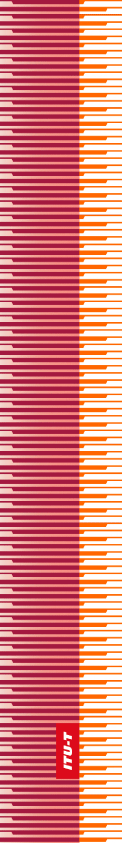 
الجمعية العالمية لتقييس الاتصالاتجنيف، 9-1 مارس 2022القـرار 74 – تعزيز مشاركة أعضاء القطاع من البلدان النامية في أعمال قطاع تقييس الاتصالات للاتحاد الدولي للاتصالات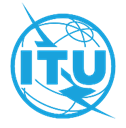 تمهيـدالاتحاد الدولي للاتصالات وكالة متخصصة للأمم المتحدة في ميدان الاتصالات. وقطاع تقييس الاتصالات (ITU-T) هو هيئة دائمة في الاتحاد الدولي للاتصالات. وهو مسؤول عن دراسة المسائل التقنية والمسائل المتعلقة بالتشغيل والتعريفة، وإصدار التوصيات بشأنها بغرض تقييس الاتصالات على الصعيد العالمي.وتحدد الجمعية العالمية لتقييس الاتصالات (WTSA) التي تجتمع مرة كل أربع سنوات المواضيع التي يجب أن تدرسها لجان الدراسات التابعة لقطاع تقييس الاتصالات وأن تُصدر توصيات بشأنها.وتتم الموافقة على هذه التوصيات وفقاً للإجراء الموضح في القرار رقم 1 الصادر عن الجمعية العالمية لتقييس الاتصالات.وفي بعض مجالات تكنولوجيا المعلومات التي تقع ضمن اختصاص قطاع تقييس الاتصالات، تعد المعايير اللازمة على أساس التعاون مع المنظمة الدولية للتوحيد القياسي (ISO) واللجنة الكهرتقنية الدولية (IEC).© ITU 2022جميع الحقوق محفوظة. لا يجوز استنساخ أي جزء من هذه المنشورة بأي وسيلة كانت إلا بإذن خطي مسبق من الاتحاد الدولي للاتصالات.القـرار 74 (المراجَع في جنيف، 2022)تعزيز مشاركة أعضاء القطاع1 من البلدان النامية2 في أعمال
قطاع تقييس الاتصالات للاتحاد الدولي للاتصالات(جوهانسبرغ، 2008؛ دبي، 2012؛ جنيف، 2022)إن الجمعية العالمية لتقييس الاتصالات (جنيف، 2022)،إذ تذكِّر أ )	بالقرار 71 (المراجَع في دبي، 2018) لمؤتمر المندوبين المفوضين، بشأن الخطة الاستراتيجية للاتحاد للفترة 2020-2023؛ب)	بروح القرار 123 (المراجَع في دبي، 2018) لمؤتمر المندوبين المفوضين، بشأن سد الفجوة التقييسية بين البلدان النامية والبلدان المتقدمة؛ج)	بأهداف القرارين 44 و54 (المراجَعين في جنيف، 2022) لهذه الجمعية،وإذ تأخذ في الحسبانأن القرار 170 (المراجَع في بوسان، 2014) لمؤتمر المندوبين المفوضين، بشأن قبول أعضاء القطاعات من البلدان النامية للمشاركة في أعمال قطاع الاتصالات الراديوية بالاتحاد (ITU-R) وقطاع تقييس الاتصالات بالاتحاد (ITU-T)، يحدد قيمة المساهمة المالية لأعضاء القطاعات من البلدان النامية بما يعادل 1/16 من قيمة وحدة مساهمة أعضاء القطاعات في تحمل نفقات الاتحاد،وإذ تشير إلى أ )	أن مشاركة المشغلين من البلدان النامية في أنشطة التقييس ضعيفة؛ب)	أن معظم هؤلاء المشغلين تابعون لشركات اتصالات في البلدان المتقدمة وهي بالفعل أعضاء في القطاع؛ج)	أن الأهداف الاستراتيجية لأعضاء القطاع من البلدان المتقدمة المشاركين في أنشطة قطاع تقييس الاتصالات (ITU-T) لا تشمل بالضرورة مشاركة الكيانات التابعة لهؤلاء الأعضاء؛د )	أن مشغلي الاتصالات من البلدان النامية هؤلاء يركزون بشكل خاص على تشغيل تكنولوجيا المعلومات والاتصالات (ICT) ونشر البنى التحتية بدلاً من المشاركة بنشاط في أنشطة التقييس؛هـ )	أن المادة 1 من دستور الاتحاد تنص على أن يسهل الاتحاد عملية التقييس الدولي للاتصالات مع نوعية خدمة مرضية، ويشجع مشاركة الكيانات والمنظمات في أنشطة الاتحاد وزيادة هذه المشاركة، ويعزز التعاون المثمر والشراكة بين هذه الكيانات والمنظمات والدول الأعضاء بغية بلوغ الغايات الإجمالية المنصوص عليها ضمن أهداف الاتحاد،وإذ تضع في اعتبارها أ )	أن الكيانات أو المنظمات ذات الصلة المنتمية إلى البلدان النامية تهتم بأعمال التقييس التي يقوم بها قطاع تقييس الاتصالات بالاتحاد (ITU-T) وأنها ترغب في الانضمام لو توفرت لها شروط مالية مؤاتية لمشاركتها في أعمال هذا القطاع؛ب)	أن الكيانات أو المنظمات المذكورة يمكن أن يكون لها دور ذو صلة في بحوث التكنولوجيات الجديدة وتطويرها، وأن مشاركة هذه الكيانات من البلدان النامية في أعمال القطاع تساعد على سد الفجوة التقييسية؛ج)	أن من شأن مشاركة أعضاء القطاع هذه أن تساهم في تعزيز بناء القدرات في البلدان النامية وأن تزيد من قدرتها التنافسية وتدعم الابتكار في أسواق البلدان النامية،تقـرر1	أن تشجع اعتماد التدابير والآليات اللازمة لتمكين أعضاء القطاع الجدد من البلدان النامية من الانضمام إلى قطاع تقييس الاتصالات في الاتحاد ومن أن يكون لهم حق المشاركة في أعمال لجان دراسات قطاع تقييس الاتصالات وغيرها من الأفرقة التابعة لهذا القطاع "كل في منطقته" في إطار قطاع تقييس الاتصالات؛2	تشجيع أعضاء القطاع من البلدان المتقدمة على تعزيز مشاركة الكيانات التابعة لهم والقائمة في البلدان النامية في أنشطة قطاع تقييس الاتصالات،تدعو الدول الأعضاءإلى تشجيع أعضاء القطاع التابعين لها على المشاركة في أنشطة قطاع تقييس الاتصالات بالاتحاد.الاتحــاد  الـدولــي  للاتصــالاتITU-Tقطـاع تقييس الاتصـالات
في الاتحاد الدولي للاتصالات